ЗАКОНВОЛГОГРАДСКОЙ ОБЛАСТИО ПАТРИОТИЧЕСКОМ И ДУХОВНО-НРАВСТВЕННОМ ВОСПИТАНИИВ ВОЛГОГРАДСКОЙ ОБЛАСТИПринятВолгоградскойобластной Думой24 ноября 2016 годаНастоящий Закон определяет цели, принципы, задачи и основные направления патриотического и духовно-нравственного воспитания граждан как важного элемента государственной политики Волгоградской области, устанавливает правовые и организационные основы формирования государственной системы патриотического и духовно-нравственного воспитания в Волгоградской области.Статья 1. Правовая основа патриотического и духовно-нравственного воспитания в Волгоградской областиПравовой основой патриотического и духовно-нравственного воспитания в Волгоградской области являются Конституция Российской Федерации, Закон Российской Федерации от 14 января 1993 г. N 4292-I "Об увековечении памяти погибших при защите Отечества", Федеральный закон от 19 мая 1995 г. N 80-ФЗ "Об увековечении Победы советского народа в Великой Отечественной войне 1941 - 1945 годов", Федеральный закон от 13 марта 1995 г. N 32-ФЗ "О днях воинской славы и памятных датах России", Федеральный закон от 09 мая 2006 г. N 68-ФЗ "О почетном звании Российской Федерации "Город воинской славы", Федеральный закон от 29 декабря 2012 г. N 273-ФЗ "Об образовании в Российской Федерации", распоряжение Правительства Российской Федерации от 29 ноября 2014 г. N 2403-р "Об утверждении Основ государственной молодежной политики Российской Федерации на период до 2025 года", иные федеральные нормативные правовые акты, Устав Волгоградской области, а также настоящий Закон, иные нормативные правовые акты органов государственной власти Волгоградской области, принятые в пределах их компетенции.Статья 2. Основные понятия, используемые в настоящем ЗаконеДля целей настоящего Закона используются следующие основные понятия:патриотическое и духовно-нравственное воспитание - систематическая и целенаправленная деятельность органов государственной власти Волгоградской области, органов местного самоуправления, общественно-государственных и общественных объединений в Волгоградской области по формированию у граждан высокого патриотического сознания, духовно-нравственных ценностей, верности Отечеству, готовности к выполнению гражданского долга и конституционных обязанностей по защите Отечества;система патриотического и духовно-нравственного воспитания - совокупность субъектов и объектов патриотического и духовно-нравственного воспитания, средств и методов патриотического и духовно-нравственного воспитания, нормативной правовой базы в сфере патриотического и духовно-нравственного воспитания, а также мероприятий, проводимых в целях патриотического и духовно-нравственного воспитания;государственная поддержка патриотического и духовно-нравственного воспитания - совокупность принимаемых органами государственной власти Волгоградской области мер экономического, организационного, информационного и правового характера, направленных на создание благоприятных условий для патриотического и духовно-нравственного воспитания.Статья 3. Основные принципы, цели и задачи патриотического и духовно-нравственного воспитания в Волгоградской области1. Патриотическое и духовно-нравственное воспитание в Волгоградской области основывается на следующих основных принципах:1) законность;2) системность;3) адресный подход;4) соблюдение баланса интересов личности, общества и государства;5) универсальность основных направлений патриотического и духовно-нравственного воспитания.2. Основными целями патриотического и духовно-нравственного воспитания в Волгоградской области являются:1) формирование патриотических чувств и сознания граждан;2) развитие в обществе высокой социальной активности, гражданской ответственности, нравственности и духовности;3) содействие становлению граждан, способных участвовать в созидательном процессе в интересах Отечества и общества, в целях укрепления государства, обеспечения его безопасности и устойчивого развития.3. Основными задачами патриотического и духовно-нравственного воспитания в Волгоградской области являются:1) формирование и утверждение в обществе патриотических ценностей, взглядов и убеждений, уважения к истории, культуре и традициям многонациональной России, Волгоградской области, повышение престижа военной и государственной службы;2) формирование положительной мотивации к военной службе, получение гражданами Российской Федерации, проживающими в Волгоградской области, начальных знаний в сфере обороны и обучение их основам военной службы;3) создание условий для усиления патриотической направленности в работе средств массовой информации при освещении событий и явлений общественной жизни, предотвращения пропаганды насилия, искажения и фальсификации истории Отечества;4) формирование расовой, национальной, религиозной терпимости среди проживающих на территории Волгоградской области представителей различных национальностей;5) сохранение семейных ценностей, традиционной бытовой и семейной культуры, воспитание ответственного отношения к членам своей семьи;6) формирование мотивов, целей и задач самореализации личности в профессиональной, научной и общественной сферах деятельности.Статья 4. Система патриотического и духовно-нравственного воспитания в Волгоградской области1. Единая государственная политика в сфере патриотического и духовно-нравственного воспитания реализуется в Волгоградской области через систему патриотического и духовно-нравственного воспитания.2. Объектами патриотического и духовно-нравственного воспитания являются:1) семья;2) дети, молодежь, в том числе студенты, члены молодежных и детских общественно-государственных и общественных объединений;3) работники организаций, неработающие граждане.3. Комплекс мероприятий в сфере патриотического и духовно-нравственного воспитания в Волгоградской области реализуется в отношении всех категорий граждан, при этом приоритетным направлением является патриотическое и духовно-нравственное воспитание детей и молодежи.4. Субъектами патриотического и духовно-нравственного воспитания являются:1) органы государственной власти Волгоградской области;2) организации, подведомственные органам государственной власти Волгоградской области.5. Субъекты патриотического и духовно-нравственного воспитания, указанные в части 4 настоящей статьи, решают задачи патриотического и духовно-нравственного воспитания в отношении различных объектов патриотического и духовно-нравственного воспитания на основе взаимодействия и единой государственной политики Волгоградской области.6. Органы местного самоуправления, общественно-государственные и общественные объединения в Волгоградской области могут участвовать в решении задач патриотического и духовно-нравственного воспитания в отношении различных объектов патриотического и духовно-нравственного воспитания.Статья 5. Региональный межведомственный координационный совет по вопросам патриотического и духовно-нравственного воспитания1. В целях реализации настоящего Закона, координации деятельности субъектов патриотического и духовно-нравственного воспитания, обеспечения их взаимодействия и выполнения мероприятий в сфере патриотического и духовно-нравственного воспитания граждан Российской Федерации, реализуемых в Российской Федерации и Волгоградской области, создается региональный межведомственный координационный совет по вопросам патриотического и духовно-нравственного воспитания.2. Состав регионального межведомственного координационного совета по вопросам патриотического и духовно-нравственного воспитания, порядок его формирования и положение о нем утверждаются Губернатором Волгоградской области.Статья 6. Государственные программы Волгоградской области в сфере патриотического и духовно-нравственного воспитания(в ред. Закона Волгоградской области от 10.01.2024 N 7-ОД)В целях обеспечения правовых, социально-экономических и организационных условий и гарантий реализации государственной политики Волгоградской области в сфере патриотического и духовно-нравственного воспитания, ее комплексности и согласованности с иными направлениями государственной политики Волгоградской области принимаются в установленном порядке государственные программы Волгоградской области, предусматривающие мероприятия в сфере патриотического и духовно-нравственного воспитания.(в ред. Закона Волгоградской области от 10.01.2024 N 7-ОД)Статья 7. Основные направления деятельности в сфере патриотического и духовно-нравственного воспитания в Волгоградской областиСубъекты патриотического и духовно-нравственного воспитания в пределах своей компетенции осуществляют деятельность в сфере патриотического и духовно-нравственного воспитания в Волгоградской области по следующим основным направлениям:1) нормативное правовое регулирование в сфере патриотического и духовно-нравственного воспитания;2) научное и методическое обеспечение функционирования системы патриотического и духовно-нравственного воспитания;3) создание социальных, правовых, организационных условий для воспитания духовно богатой личности с высокими нравственными устоями, активной гражданской позицией, а также формирование у детей и молодежи ценностных ориентиров и нравственных норм, уважительного отношения к традициям и истории Отечества;4) реализация общественно значимых инициатив граждан в сфере патриотического и духовно-нравственного воспитания;5) организация и проведение мероприятий, связанных с днями воинской славы России, праздничными и памятными датами России и Волгоградской области, направленных на пропаганду историко-культурных, военно-героических традиций России, в порядке, предусмотренном нормативными правовыми актами Волгоградской области;6) организация и проведение Вахт Памяти и поисковых мероприятий в порядке, предусмотренном нормативными правовыми актами Волгоградской области;7) пропаганда подвигов, героизма и мужества защитников Отечества в целях воспитания уважения к истории народа, гордости за Россию и чувства ответственности за собственные поступки;8) формирование стойкого неприятия обществом идеологии насилия, а также привлечение граждан к участию в противодействии терроризму;9) сохранение и восстановление исторической преемственности поколений, воспитание уважения к старшим, привитие гражданам чувства гордости и глубокого уважения к Государственному флагу Российской Федерации, Государственному гербу Российской Федерации и Государственному гимну Российской Федерации, Гербу и Флагу Волгоградской области, военной символике и воинским реликвиям;10) осуществление мониторинга в сфере патриотического воспитания, создание банка данных о наиболее эффективных программах патриотического воспитания и внедрение передового опыта в практику воспитательной работы;11) организация обучения педагогических работников, сотрудников организаций культуры, физической культуры и спорта, молодежной политики, общественно-государственных и общественных объединений по программам повышения квалификации в сфере патриотического и духовно-нравственного воспитания;12) участие в проведении Всероссийского дня призывника;13) проведение смотров физической подготовки граждан допризывного и призывного возраста, казачьей молодежи к военной службе, военно-спортивных игр и походов;14) организация взаимодействия с общественно-государственными и общественными объединениями, осуществляющими деятельность в сфере патриотического и духовно-нравственного воспитания;15) организация издания и распространения печатной продукции, способствующей формированию чувства патриотизма;16) организация освещения в средствах массовой информации мероприятий в сфере патриотического и духовно-нравственного воспитания;17) организация и проведение фестивалей и конкурсов журналистских, творческих работ по патриотической и духовно-нравственной тематике в порядке, предусмотренном нормативными правовыми актами Волгоградской области;18) формирование уважительного и доброжелательного отношения к человеку, его мнению, мировоззрению, культуре, языку, вере, гражданской позиции, к истории, культуре, религии, традициям, языкам, ценностям народов России;19) привлечение религиозных объединений к процессу формирования у граждан потребности служения Родине и защите Отечества как высшего духовного долга;20) обеспечение условий для прохождения гражданами допризывной подготовки, а также организация и проведение викторин и конкурсов на лучшую публикацию, наглядную агитацию по военно-патриотической тематике;21) учреждение премий, стипендий за достижения в сфере патриотического, в том числе военно-патриотического, и духовно-нравственного воспитания детей и молодежи, грантов на реализацию патриотических проектов;22) создание и сохранение историко-краеведческих и мемориальных музеев, постоянно действующих выставок и объектов музейного показа;23) установление и благоустройство памятников, обелисков, стел, других мемориальных сооружений, объектов и организация выставок, увековечивающих дни воинской славы России;24) формирование туристских ресурсов Волгоградской области исторической направленности, разработка туристских маршрутов по историческим местам;25) обеспечение организации оборонно-спортивных, историко-патриотических лагерей (смен) и проведение на их базе военно-патриотических мероприятий;26) организация и развитие системы взаимодействия образовательных организаций в Волгоградской области с ветеранскими организациями, ветеранами войн, боевых действий, военной службы и труда, музеями боевой славы, а также установление шефских связей с воинскими частями;27) формирование позитивного отношения общества к военной и правоохранительной службам и положительной мотивации у жителей Волгоградской области к выполнению воинского и профессионального долга;28) иные направления деятельности, предусмотренные федеральным законодательством и законодательством Волгоградской области.Статья 8. Полномочия Волгоградской областной Думы в сфере патриотического и духовно-нравственного воспитанияК полномочиям Волгоградской областной Думы в сфере патриотического и духовно-нравственного воспитания относятся:1) формирование государственной политики Волгоградской области в сфере патриотического и духовно-нравственного воспитания;2) принятие законов и иных нормативных правовых актов Волгоградской области в сфере патриотического и духовно-нравственного воспитания, направленных на установление и развитие основ патриотического и духовно-нравственного воспитания в Волгоградской области, контроль за их соблюдением и исполнением;3) иные полномочия в соответствии с федеральным законодательством и законодательством Волгоградской области.Статья 9. Полномочия Губернатора Волгоградской области в сфере патриотического и духовно-нравственного воспитанияК полномочиям Губернатора Волгоградской области в сфере патриотического и духовно-нравственного воспитания относятся:1) издание нормативных правовых актов в сфере патриотического и духовно-нравственного воспитания в пределах своей компетенции;2) обеспечение координации деятельности органов исполнительной власти Волгоградской области с иными органами государственной власти Волгоградской области в сфере патриотического и духовно-нравственного воспитания;3) организация взаимодействия органов исполнительной власти Волгоградской области с федеральными органами исполнительной власти и их территориальными органами, органами местного самоуправления, иными субъектами патриотического и духовно-нравственного воспитания по вопросам патриотического и духовно-нравственного воспитания;4) создание регионального межведомственного координационного совета по вопросам патриотического и духовно-нравственного воспитания, осуществляющего координацию деятельности субъектов патриотического и духовно-нравственного воспитания, определение его состава, порядка формирования и положения о его работе;5) обеспечение межрегионального сотрудничества по вопросам патриотического и духовно-нравственного воспитания;6) иные полномочия в соответствии с федеральным законодательством и законодательством Волгоградской области.Статья 10. Полномочия Администрации Волгоградской области в сфере патриотического и духовно-нравственного воспитанияК полномочиям Администрации Волгоградской области в сфере патриотического и духовно-нравственного воспитания относятся:1) формирование и проведение государственной политики Волгоградской области в сфере патриотического и духовно-нравственного воспитания;2) принятие нормативных правовых актов в сфере патриотического и духовно-нравственного воспитания в пределах своей компетенции;3) организация научного, методического и информационного обеспечения деятельности по реализации государственной политики Волгоградской области в сфере патриотического и духовно-нравственного воспитания;4) утверждение государственных программ Волгоградской области по патриотическому и духовно-нравственному воспитанию;5) оказание содействия и поддержки социально ориентированным некоммерческим организациям, участвующим в реализации задач, связанных с вопросами патриотического и духовно-нравственного воспитания;6) учреждение премий, стипендий за достижения в сфере патриотического и духовно-нравственного воспитания детей и молодежи, грантов на реализацию патриотических проектов;7) иные полномочия в соответствии с федеральным законодательством и законодательством Волгоградской области.Статья 11. Полномочия иных органов исполнительной власти Волгоградской области в сфере патриотического и духовно-нравственного воспитания1. К полномочиям органа исполнительной власти Волгоградской области, уполномоченного в сфере образования на территории Волгоградской области, в сфере патриотического и духовно-нравственного воспитания относятся:1) разработка мер, направленных на патриотическое и духовно-нравственное воспитание обучающихся в Волгоградской области;2) определение мер государственной поддержки образовательных организаций, педагогических работников, осуществляющих патриотическое и духовно-нравственное воспитание;3) участие в разработке и реализации государственных программ Волгоградской области, предусматривающих мероприятия в сфере патриотического и духовно-нравственного воспитания;(в ред. Закона Волгоградской области от 10.01.2024 N 7-ОД)4) организация обучения педагогических работников по программам повышения квалификации в сфере патриотического и духовно-нравственного воспитания;5) взаимодействие с патриотическими, военно-патриотическими объединениями, казачьими обществами, религиозными организациями по вопросам реализации мероприятий в сфере патриотического и духовно-нравственного воспитания;6) организация и проведение самостоятельно или во взаимодействии с иными субъектами патриотического и духовно-нравственного воспитания мероприятий, направленных на формирование патриотического сознания обучающихся;7) координация деятельности образовательных организаций в сфере патриотического и духовно-нравственного воспитания детей и молодежи;8) осуществление научного, методического и информационного обеспечения деятельности образовательных организаций в сфере патриотического и духовно-нравственного воспитания обучающихся;9) содействие научному творчеству молодежи, внедрению в практику лучших достижений отечественной науки, способствующих сбережению природы Волгоградской области и развитию сети особо охраняемых природных территорий;10) осуществление иных полномочий в соответствии с федеральным законодательством и законодательством Волгоградской области.2. К полномочиям органа исполнительной власти Волгоградской области, уполномоченного в сфере молодежной политики на территории Волгоградской области, в сфере патриотического и духовно-нравственного воспитания относятся:1) создание правовых и организационных условий для гражданского становления, патриотического и духовно-нравственного воспитания молодежи;2) участие в разработке и реализации государственных программ Волгоградской области, предусматривающих мероприятия в сфере патриотического и духовно-нравственного воспитания;(в ред. Закона Волгоградской области от 10.01.2024 N 7-ОД)3) определение мер государственной поддержки некоммерческих организаций, осуществляющих деятельность в сфере патриотического, в том числе военно-патриотического, воспитания граждан;4) организация обучения сотрудников подведомственных организаций, общественно-государственных и общественных объединений, осуществляющих деятельность в сфере молодежной политики, по программам повышения квалификации в сфере патриотического и духовно-нравственного воспитания;5) обеспечение организации оборонно-спортивных, историко-патриотических лагерей (смен) и проведение на их базе военно-патриотических мероприятий;6) организация и проведение семинаров, конференций по совершенствованию патриотического и духовно-нравственного воспитания и подготовке молодежи к прохождению военной службы по призыву;7) обмен опытом и содействие развитию сотрудничества с другими субъектами Российской Федерации в сфере патриотического и духовно-нравственного воспитания молодежи;8) взаимодействие с общественно-государственными и общественными объединениями, казачьими обществами, религиозными организациями и другими субъектами патриотического и духовно-нравственного воспитания по вопросам реализации мероприятий в сфере патриотического и духовно-нравственного воспитания;9) осуществление иных полномочий в соответствии с федеральным законодательством и законодательством Волгоградской области.3. К полномочиям органа исполнительной власти Волгоградской области, уполномоченного в сфере культуры, искусства, историко-культурного наследия, развития туризма на территории Волгоградской области, в сфере патриотического и духовно-нравственного воспитания относятся:1) обеспечение проведения мероприятий, связанных с днями воинской славы России и памятными датами России и Волгоградской области;2) организация и проведение фестивалей, форумов, конкурсов патриотической направленности в порядке, предусмотренном нормативными правовыми актами Волгоградской области;3) участие в разработке и реализации государственных программ Волгоградской области, предусматривающих мероприятия в сфере патриотического и духовно-нравственного воспитания;(в ред. Закона Волгоградской области от 10.01.2024 N 7-ОД)4) организация обучения сотрудников организаций культуры по программам повышения квалификации в сфере патриотического и духовно-нравственного воспитания;5) участие в российских и международных выставках, конференциях, фестивалях и конкурсах в сфере патриотического и духовно-нравственного воспитания, организация областных выставок по патриотической тематике;6) организация и проведение кинофестивалей, творческих семинаров, тематических встреч со зрителями и иных мероприятий в сфере кинематографии по вопросам патриотического и духовно-нравственного воспитания в порядке, предусмотренном нормативными правовыми актами Волгоградской области;7) содействие развитию краеведческого движения, исследовательской, культурно-просветительской работы по изучению историко-культурного наследия Волгоградской области;8) координация деятельности общественно-государственных и общественных объединений, творческих союзов, участвующих в подготовке и проведении мероприятий, посвященных историческим событиям и памятным датам России и Волгоградской области;9) формирование туристских ресурсов Волгоградской области исторической направленности, разработка туристских маршрутов по историческим местам;10) осуществление иных полномочий в соответствии с федеральным законодательством и законодательством Волгоградской области.4. К полномочиям органа исполнительной власти Волгоградской области, уполномоченного в сфере физической культуры и спорта на территории Волгоградской области, в сфере патриотического и духовно-нравственного воспитания относятся:1) участие в разработке и реализации государственных программ Волгоградской области, предусматривающих мероприятия в сфере патриотического и духовно-нравственного воспитания;(в ред. Закона Волгоградской области от 10.01.2024 N 7-ОД)2) организация обучения сотрудников организаций физической культуры и спорта, а также общественно-государственных и общественных объединений по программам повышения квалификации в сфере патриотического и духовно-нравственного воспитания;3) организация развития военно-спортивных игр, соревнований по военному многоборью, национальных видов спорта (за исключением национальных видов спорта, развитие которых осуществляется соответствующей общероссийской спортивной федерацией), в том числе установление порядка проведения спортивных мероприятий по национальным видам спорта, развивающимся в Волгоградской области;4) проведение смотров физической подготовки граждан допризывного и призывного возраста, казачьей молодежи к военной службе, военно-спортивных игр и походов;5) содействие в проведении спортивных соревнований и спартакиад;6) осуществление иных полномочий в соответствии с федеральным законодательством и законодательством Волгоградской области.5. К полномочиям органа исполнительной власти Волгоградской области, уполномоченного на проведение государственной информационной политики на территории Волгоградской области в сфере средств массовой информации и массовых коммуникаций, развития информационных ресурсов, печати, издательской, полиграфической деятельности, распространения печатной продукции, в сфере патриотического и духовно-нравственного воспитания относятся:1) организация освещения в средствах массовой информации мероприятий в сфере патриотического и духовно-нравственного воспитания;2) организация издания и распространения печатной продукции, способствующей формированию чувства патриотизма, в том числе на электронных носителях;3) организация и проведение конкурсов журналистских, творческих работ по патриотической и духовно-нравственной тематике в порядке, предусмотренном нормативными правовыми актами Волгоградской области;4) организация систематического информирования населения на каналах областного телевидения о деятельности жителей Волгоградской области, внесших существенный вклад в социальное, экономическое, культурное и духовное развитие Волгоградской области, и пропаганда такой деятельности;5) осуществление иных полномочий в соответствии с федеральным законодательством и законодательством Волгоградской области.Статья 12. Участие социально ориентированных некоммерческих организаций в патриотическом и духовно-нравственном воспитании в Волгоградской областиСоциально ориентированные некоммерческие организации вправе:1) участвовать в мероприятиях по реализации государственной политики Волгоградской области в сфере патриотического и духовно-нравственного воспитания;2) организовывать и проводить мероприятия в сфере патриотического и духовно-нравственного воспитания, в том числе с участием субъектов патриотического и духовно-нравственного воспитания;3) участвовать в патриотическом и духовно-нравственном воспитании в формах, предусмотренных законодательством Волгоградской области.Статья 13. Государственная поддержка социально ориентированных некоммерческих организаций, осуществляющих деятельность в сфере патриотического и духовно-нравственного воспитания в Волгоградской области1. Органы государственной власти Волгоградской области в рамках реализации государственной политики Волгоградской области в сфере патриотического и духовно-нравственного воспитания осуществляют поддержку социально ориентированных некоммерческих организаций, при условии осуществления ими в соответствии с учредительными документами деятельности в сфере патриотического и духовно-нравственного воспитания, в следующих формах:1) предоставление финансовой, имущественной, информационной, консультационной поддержки социально ориентированным некоммерческим организациям;2) предоставление льгот по уплате налогов и сборов социально ориентированным некоммерческим организациям в соответствии с законодательством Волгоградской области о налогах и сборах;3) оказание поддержки социально ориентированным некоммерческим организациям в иных формах в соответствии с федеральным законодательством и законодательством Волгоградской области.2. Оказание финансовой, имущественной, информационной, консультационной поддержки социально ориентированным некоммерческим организациям, осуществляющим деятельность в сфере патриотического и духовно-нравственного воспитания, осуществляется в соответствии с федеральным законодательством и законодательством Волгоградской области за счет средств областного бюджета, предусмотренных в соответствующих государственных программах Волгоградской области по патриотическому и духовно-нравственному воспитанию.(в ред. Закона Волгоградской области от 10.01.2024 N 7-ОД)3. Порядок оказания государственной поддержки социально ориентированным некоммерческим организациям определяется Администрацией Волгоградской области.Статья 14. Финансирование расходов, связанных с реализацией настоящего ЗаконаФинансирование расходов, связанных с реализацией настоящего Закона, осуществляется за счет средств областного бюджета, внебюджетных средств и иных источников, привлекаемых для указанных целей, в соответствии с федеральным законодательством и законодательством Волгоградской области.Статья 15. Вступление в силу настоящего ЗаконаНастоящий Закон вступает в силу по истечении десяти дней после дня его официального опубликования.И.о. ГубернатораВолгоградской областиЕ.А.ХАРИЧКИН05 декабря 2016 годаN 123-ОД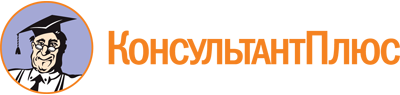 Закон Волгоградской области от 05.12.2016 N 123-ОД
(ред. от 10.01.2024)
"О патриотическом и духовно-нравственном воспитании в Волгоградской области"
(принят Волгоградской областной Думой 24.11.2016)Документ предоставлен КонсультантПлюс

www.consultant.ru

Дата сохранения: 11.05.2024
 5 декабря 2016 годаN 123-ОДСписок изменяющих документов(в ред. Закона Волгоградской области от 10.01.2024 N 7-ОД)